                             Eng Lang Arts Lit Text 10                  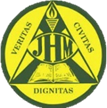 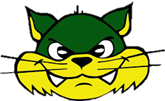 Course OutlineWelcome to English Language Arts 10: Literary TextsIn this course, students will meet learning tasks by listening to, viewing, reading, and discussing increasingly complex texts, representing a variety of voices, for enjoyment, learning and personal understanding, collaboratively and independently. They will show increasing sophistication in selecting specific strategies to meet their needs as listeners/readers/viewers and text creators. Students will understand the learning processes and strategies that work for them when creating a variety of texts.Curriculum ConnectionGCO 1 Understand Through Text: Build understanding by listening to, reading, and viewing a range of spoken, written, and visual texts representing all voices.GCO 2 Respond Critically: Respond personally and critically to the works of authors, creators, illustrators, and speakers.GCO 3 Communicate to Learn: Speak, write, and represent to learn about self, others, and the world.GCO 4 Create Purposeful Texts: Create texts, collaboratively and independently, for specific audiences and purposes.Areas of StudyNovel study: Tuesday with MorriePoetryShort storiesIndependent journal writingNarrative writing/EssayMaterials:Duo-tang/Binder with looseleaf paperPen/PencilJournal (standard size 8in x 10.5in is preferred)Evaluation	All graded work will fall under one of five categories. Categories are divided in accordance with general curriculum outcomes (GCOs) that can be seen above, under curriculum connection heading. (Individual assignments will each have their own mark and fall into these main categories.)Understand Through Text			20%Respond Critically				20%Communicate to Learn			20%Create Purposeful Texts			20%Final Evaluation				20%Students will see a variety of assignments during the semester. Some of these assignments will include, but are not limited to, novel study related assignments, poetry related assignments, in-class activities and assignments, journal writing work.Evaluation is subject to change.